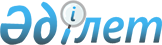 О признании утратившими силу некоторых решений Риддерского городского маслихатаРешение Риддерского городского маслихата Восточно-Казахстанской области от 08 июня 2016 года N 3/2-VI      Примечание РЦПИ.

      В тексте документа сохранена пунктуация и орфография оригинала

      В соответствии со статьей 7 Закона Республики Казахстан от 23 января 2001 года "О местном государственном управлении и самоуправлении в Республике Казахстан", статьей 27 Закона Республики Казахстан 06 апреля 2016 года "О правовых актах", Риддерский городской маслихат РЕШИЛ:

      1. Признать утратившими силу решения Риддерского городского маслихата:

      1) от 23 апреля 2014 года № 26/17-V "Об утверждении регламента Риддерского городского маслихата" (зарегистрированного в Реестре государственной регистрации нормативных правовых актов от 27 мая 2014 года № 3363, опубликованного в газете "Лениногорская правда" от 23 июня 2014 года № 23);

      2) от 14 июля 2015 года № 36/10-V "О внесении изменений в решение Риддерского городского маслихата от 23 апреля 2014 года № 26/17-V "Об утверждении регламента Риддерского городского маслихата" (зарегистрированного в Реестре государственной регистрации нормативных правовых актов от 07 августа 2015 года № 4088, опубликованного в газете "Лениногорская правда" от 18 сентября 2015 года № 38).

      2. Настоящее решение вводится в действие со дня принятия.


					© 2012. РГП на ПХВ «Институт законодательства и правовой информации Республики Казахстан» Министерства юстиции Республики Казахстан
				
      Председатель сессии

С. КАРИМОВ

      Секретарь городского маслихата

И. ПАНЧЕНКО
